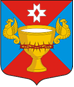 СОВЕТ  ДЕПУТАТОВМУНИЦИПАЛЬНОГО ОБРАЗОВАНИЯЛАГОЛОВСКОЕ СЕЛЬСКОЕ ПОСЕЛЕНИЕМУНИЦИПАЛЬНОГО ОБРАЗОВАНИЯЛОМОНОСОВСКОГО МУНИЦИПАЛЬНОГО РАЙОНАЛЕНИНГРАДСКОЙ ОБЛАСТИРЕШЕНИЕ« 12  »ноября   2020  года                                                                № 59                  д. Лаголово                                          «Об  утверждении проекта бюджета муниципального образования Лаголовское сельское поселение муниципального образования Ломоносовский муниципальный район Ленинградской области на 2021 год и плановый период 2022-2023гг» Рассмотрев  представленный  проект  бюджета муниципального образования  Лаголовское сельское поселение муниципального образования Ломоносовский муниципальный район Ленинградской области  на 2021 год и плановый период 2022-2023гг», Совет депутатов МО Лаголовское сельское поселение МО Ломоносовского муниципального района Ленинградской областиРЕШИЛ:Утвердить  проект бюджета МО Лаголовское сельское поселения на 2021год и плановый период 2022-2023 г:Опубликовать  решение об утверждении проекта  бюджета МО Лаголовское сельское поселение на 2021 год и плановый период 2022 - 2023 г.  в газете «Балтийский луч» и разместить на официальном сайте  муниципального образования Лаголовское сельское поселение в информационно – телекоммуникационной сети «Интернет»Вынести обсуждение проекта бюджета МО Лаголовское сельское поселение на 2021 год и плановый период  2022- 2023 г  на общественные слушания.Общественные слушания по проекту бюджета МО Лаголовское сельское поселение назначить на 01 декабря  2020 года в 17.00 ; место проведения – Центр культуры и спорта «Лаголово» дер. Лаголово.С проектом муниципального правового акта о бюджете можно ознакомиться на сайте МО Лаголовское сельское поселение www. lagolovo.org.Данное решение вступает в силу с момента опубликования.Глава муниципального образованияЛаголовское сельское поселение                                                С.В. РогачеваПРОЕКТ                                                              СОВЕТ  ДЕПУТАТОВМУНИЦИПАЛЬНОГО ОБРАЗОВАНИЯЛАГОЛОВСКОЕ СЕЛЬСКОЕ ПОСЕЛЕНИЕМУНИЦИПАЛЬНОГО ОБРАЗОВАНИЯЛОМОНОСОВСКОГО МУНИЦИПАЛЬНОГО РАЙОНАЛЕНИНГРАДСКОЙ ОБЛАСТИ                                                            РЕШЕНИЕ«     »              2020  года                                                                 № ______                          д. Лаголово                                            «О бюджете муниципального образования Лаголовское сельское поселение муниципального образования Ломоносовский муниципальный район Ленинградской области на 2021год и плановый период 2022-2023гг»Руководствуясь ст.153 Бюджетного Кодекса РФ, Уставом МО Лаголовское сельское поселение МО Ломоносовского муниципального района Ленинградской области, Положением о бюджетном процессе МО Лаголовское сельское поселение, Совет депутатов МО Лаголовское сельское поселение МО Ломоносовского муниципального района Ленинградской областиРЕШИЛ:Утвердить Бюджет МО Лаголовское сельское поселение на 2021 год и на плановый период 2022-2023 годов:Статья 1. Основные характеристики местного  бюджета муниципального образования Лаголовское сельское поселение на 2021 год и на  плановый период 2022-2023 годов.1.Утвердить основные характеристики бюджета муниципального образования Лаголовское сельское поселение  на 2021 год:- прогнозируемый общий объем  доходов в сумме 50 216,0 тысяч рублей; - прогнозируемый общий объем расходов в сумме 50 348,9 тысяч рублей;-прогнозируемый дефицит местного бюджета  132,9 тыс. рублей;2.Утвердить источники внутреннего финансирования профицита бюджета муниципального образования Лаголовское сельское поселение муниципального образования Ломоносовский муниципальный район Ленинградской области на 2021 год согласно приложению 1.3. Утвердить основные характеристики бюджета муниципального образования Лаголовское сельское поселение на  2022 год и 2023 годы:-прогнозируемый  общий объем доходов на  в сумме  48 409,3 тысяч рублей, на 2023 год- 49 722,0 тыс. рублей ; -общий объем расходов местного бюджета на 2022 год   в сумме 43 466,5 тысяч рублей, на 2023 год в сумме 44 128,7 тысяч.-прогнозируемый профицит местного бюджета на 2022 год в сумме 4 942,8 тысяч рублей и на 2023 год в сумме  5 593,3 тысяч рублей.4.Утвердить источники внутреннего финансирования дефицита бюджета муниципального образования Лаголовское сельское поселение муниципального образования Ломоносовский муниципальный район Ленинградской области на плановый период 2022-2023гг.  согласно приложению 2.Статья 2. Доходы местного бюджета МО Лаголовское сельское поселение на 2021 год и плановый  период 2022 и 2023 гг.Утвердить в пределах общего объема доходов местного бюджета МО Лаголовское сельское поселение, утвержденного статьей 1 настоящего решения, прогнозируемые поступления доходов на 2021 год и плановый период  2022-2023 гг согласно приложению 3.1.Утвердить общий объем безвозмездных поступлений в 2021 и плановый период 2022 и 2023 году согласно приложению 4. Статья 3. Главные администраторы доходов местного бюджета МО Лаголовское сельское поселение.
1. Утвердить перечень главных администраторов доходов местного  бюджета МО Лаголовское сельское поселение согласно приложению 5.Статья 4. Бюджетные ассигнования местного бюджета МО Лаголовское сельское поселение на 2021 год и планируемый период  2022 и 2023 гг.
1. Утвердить в пределах общего объема расходов, утвержденного статьей 1 настоящего решения распределение бюджетных ассигнований по разделам и подразделам, целевым статьям и видам расходов классификации расходов бюджета на 2021 год и планируемый период  2022 и 2023 гг.  согласно приложению 6.2. Утвердить ведомственную структуру расходов местного бюджета МО Лаголовское сельское поселение на 2021 год и планируемый период 2022 и 2023 года  согласно приложению 7 . 3. Утвердить распределение бюджетных ассигнований по разделам и подразделам классификации расходов бюджетов на 2021 год  и на плановый период  2022 и 2023 годов согласно приложению 84. Утвердить перечень главных распорядителей средств местного бюджета муниципального   образование Лаголовское сельское поселение на 2021 год и на плановый период 2022-2023г.годы согласно приложению 11.5. Установить, что в соответствии с пунктом  8 статьи 217 Бюджетного Кодекса Российской Федерации в ходе исполнения  настоящего Решения изменения в сводную бюджетную роспись вносятся в соответствии с решениями руководителя финансового органа, без внесения изменений в  настоящее решение:    а) в случаях перераспределения бюджетных ассигнований между разделами, подразделами, целевыми статьями и видами расходов классификации расходов бюджетов на сумму, необходимую для выполнения условий софинансирования,  установленных для получения субсидий, предоставляемых  бюджету Лаголовского сельского поселения из бюджета Ленинградской области, в пределах объема бюджетных ассигнований, предусмотренных главному распорядителю бюджетных средств бюджета Лаголовского сельского поселения по соответствующей муниципальной программе;   б)  в случаях распределения средств целевых межбюджетных трансфертов из федерального бюджета и областного бюджета Ленинградской области (сверх утвержденных законом о бюджете доходов) на осуществление отдельных целевых расходов на основании федеральных законов и (или) правовых актов  Президента Российской Федерации и Правительства Российской Федерации, областных законов Ленинградской области, правовых актов Правительства Ленинградской области, а также заключенных Соглашений;  в)   в случаях перераспределения бюджетных ассигнований между главными распорядителями бюджетных средств бюджета Лаголовского сельского поселения, разделами, подразделами, целевыми статьями, видами расходов классификации расходов бюджетов в пределах общего объема средств, предусмотренных настоящим решением для финансирования муниципальной программы Лаголовского сельского поселения, после внесения изменений в муниципальную программу муниципального образования Лаголовское сельское поселение;   г) при внесении Министерством финансов Российской Федерации изменений в Указания о порядке применения бюджетной классификации Российской Федерации в части отражения расходов по кодам разделов, подразделов, целевых статей, видов расходов;д) в случае необходимости уточнения кодов бюджетной классификации по расходам бюджета Лаголовского сельского поселения, финансовое обеспечение которых осуществляется за счет межбюджетных субсидий, субвенций и иных межбюджетных трансфертов, имеющих целевое назначениее) в случаях перераспределения бюджетных ассигнований между разделами, подразделами, целевыми статьями и видами расходов классификации расходов бюджетов на сумму, необходимую для уплаты штрафов (в том числе административных), пеней (в том числе за несвоевременную уплату налогов и сборов) на основании актов уполномоченных органов и должностных лиц по делам об административных правонарушениях, в пределах общего объема бюджетных ассигнований, предусмотренных главному распорядителю бюджетных средств муниципального образования Ломоносовский муниципальный район Ленинградской области в текущем финансовом году.ж) в случае перераспределения бюджетных ассигнований между разделами, подразделами, целевыми статьями и видами расходов классификации расходов бюджетов в случае создания (реорганизации ) муниципального учреждения;6. Полученные доходы  от  платных услуг, оказываемых казенными  учреждениями, иной приносящий доход деятельности в соответствии с Уставами казенных учреждений, а также безвозмездных поступлений от физических и юридических лиц, в том числе добровольных пожертвований, направленных казенным учреждениям  Лаголовского сельского поселения, подлежат зачислению в бюджет Лаголовского сельского поселения.      7. Муниципальные казенные учреждения Лаголовского сельского поселения, являющиеся получателями бюджетных средств Лаголовского сельского поселения, вправе использовать  полученные ими доходы от оказания платных услуг, безвозмездных поступлений от физических и юридических лиц, в том числе добровольных пожертвований, средства от иной приносящей доходы деятельности на финансовое обеспечение своей деятельности.      8. Средства, полученные от оказания платных услуг, безвозмездных поступлений от физических и юридических лиц, в том числе добровольных пожертвований, средства от иной приносящей доходы деятельности, не могут направляться казенными учреждениями Лаголовского сельского поселения на создание других организаций, покупку ценных бумаг и размещаться на депозиты в кредитных организациях.Статья 5. Особенности установления отдельных расходных обязательств и использования бюджетных ассигнований по обеспечению деятельности местной администрации и муниципальных  учреждений МО Лаголовское сельское поселение.1.  Утвердить с 1 января 2021 года расчётную величину в размере 9 940 рублей для работников муниципальных учреждений, финансируемых из местного бюджета.2.     Утвердить расходы на обеспечение деятельности Совета депутатов МО Лаголовское сельское поселение на 2021 год:- в сумме  1 474,1 тысяч рублей.,-на 2022 год –1 459,1 тыс. рублей-на 2023 год – 1 459,1 тыс. рублей3. Утвердить расходы на обеспечение деятельности местной администрации МО Лаголовское сельское поселение:- на 2021 год в сумме      18 322,6тысяч рублей.- на 2022 год –              17 692,3   тысяч  рублей- на 2023 год-                17 692,8 тысяч рублей4.Утвердить размер должностных окладов муниципальным служащим Лаголовского сельского поселения Ломоносовского муниципального района и работникам, назначенным на должности, не отнесенные  к должностям муниципальной службы согласно утвержденным окладам.Статья 6. Межбюджетные трансферты1. Утвердить на 2021 год и планируемый период 2022-2023 гг формы и объем межбюджетных трансфертов на осуществление части полномочий, передаваемых из бюджета МО Лаголовское сельское поселение в бюджет Ломоносовского муниципального      района  в соответствии с приложением 9.          Статья 7. «Нормативы распределения доходов, поступающих в бюджет МО Лаголовское сельское поселение в 2021 году и плановом периоде 2022-2023 гг»Утвердить на 2021 год и плановый период 2022-2023 гг нормативы распределения доходов, поступающих в бюджет МО Лаголовское сельское поселение, не утвержденные Бюджетным Кодексом РФ, Федеральными законами РФ и Законами субъектов РФ, в соответствии с Приложением 10          Статья 8. Особенности исполнения бюджета Лаголовского сельского поселения1.Установить, что к приоритетным расходам бюджета  Лаголовского сельского поселения относятся:- расходы, осуществляемые во исполнение публичных нормативных обязательств;- расходы, направленные на реализацию приоритетных направлений государственной политики в сфере  жилищно- коммунального хозяйства и культуры,  в том числе обеспечение выполнения функций бюджетных учреждений по оказанию  муниципальных  услуг;В случае уменьшения объема поступлений доходов в бюджет Лаголовского сельского поселения в процессе исполнения бюджета по сравнению с утвержденным настоящим Решением,  финансирование приоритетных расходов осуществляется в полном объеме, а расходы, не отнесенные настоящей статьей к приоритетным, осуществляются в пределах фактически полученных доходов.2. Установить, что муниципальные программы Лаголовского сельского поселения  приводятся в соответствие с настоящим решением о бюджете не позднее трех месяцев с даты принятия решения.      Статья 9. Муниципальный  внутренний долг бюджета  муниципального образования  Лаголовское сельское поселение.Установить верхний предел муниципального долга муниципального образования в течение  2021 года  в сумме 0,0 тысяч рублей и на плановый период  2022-2023 гг – 0,0 рублей.Установить предельный объем  расходов на обслуживание муниципального долга муниципального образования Лаголовское сельское поселение  на 2021 год  и плановый период 2022-2023 гг  в размере 0,0 тысяч рублей согласно приложению 12.Статья 10. Вступление в силу настоящего Решения.Настоящее Решение вступает в силу с момента принятия и подлежит официальному опубликованию  (обнародованию).   Глава муниципального образованияЛаголовское сельское поселение                                             С.В.РогачеваАДМИНИСТРАТОРЫ  ДОХОДОВ МО ЛАГОЛОВСКОЕ СЕЛЬСКОЕ ПОСЕЛЕНИЕ на 2021 и плановый период 2022-2023 гг.                                                                                                     Приложение № 9                                                                                           к проекту решения Совета депутатов                                                                                            Лаголовского сельского поселенияот ____________2020 года № ______Расходына осуществление части полномочий, передаваемых из бюджета МО Лаголовского сельского поселения в бюджет Ломоносовского муниципального      района на 2021 год и на плановый период 2022 - 2023 годов.Приложение  № 10                                                                                          к проекту  решения Совета депутатовЛаголовского сельского поселения                                                                                                  	                                                                                     от ____________2020 года  №  ___ НОРМАТИВЫраспределения доходов, поступающих в бюджетМуниципального образования Лаголовское сельское поселение МО Ломоносовский муниципальный район Ленинградской области, не  утвержденные Бюджетным Кодексом РФ, федеральными Законами РФ и Законами субъектов  РФ,в 2021 году и плановом периоде 2022-2023 гг(в процентах)Программа муниципальных заимствований  муниципального образования Лаголовское сельское поселение на 2021 год и плановый период 2022-2023 гг(тыс.  руб.)                                                                                         Приложение № 1                                                                                         Приложение № 1                                                                                         Приложение № 1                                                                                         Приложение № 1к проекту решения Совета депутатов к проекту решения Совета депутатов к проекту решения Совета депутатов к проекту решения Совета депутатов к проекту решения Совета депутатов Муниципального образованияМуниципального образованияМуниципального образованияМуниципального образованияМуниципального образованияЛаголовское сельское поселениеЛаголовское сельское поселениеЛаголовское сельское поселениеЛаголовское сельское поселениеЛаголовское сельское поселениеот __________2020 года № ____от __________2020 года № ____от __________2020 года № ____от __________2020 года № ____от __________2020 года № ____Источники внутреннего финансированияИсточники внутреннего финансированияИсточники внутреннего финансированияИсточники внутреннего финансированияИсточники внутреннего финансированиядефицита местного бюджета муниципального образованиядефицита местного бюджета муниципального образованиядефицита местного бюджета муниципального образованиядефицита местного бюджета муниципального образованиядефицита местного бюджета муниципального образованиядефицита местного бюджета муниципального образованиядефицита местного бюджета муниципального образованияЛаголовского сельского поселения в 2021 годуЛаголовского сельского поселения в 2021 годуЛаголовского сельского поселения в 2021 годуЛаголовского сельского поселения в 2021 годуЛаголовского сельского поселения в 2021 годуКод Код НаименованияНаименованияНаименованияСуммаСуммаКод Код НаименованияНаименованияНаименования(тысяч рублей)(тысяч рублей)Код Код НаименованияНаименованияНаименования(тысяч рублей)(тысяч рублей)1122233000 01 05 00 00 00 0000 000000 01 05 00 00 00 0000 000Изменение остатков средств на счетах по учету средств бюджетаИзменение остатков средств на счетах по учету средств бюджетаИзменение остатков средств на счетах по учету средств бюджета1 984,00  1 984,00  000 01 05 01 01 10 0000 000000 01 05 01 01 10 0000 000Изменение прочих остатков денежных средств бюджетов муниципальных районовИзменение прочих остатков денежных средств бюджетов муниципальных районовИзменение прочих остатков денежных средств бюджетов муниципальных районов1 984,00  1 984,00  Всего источников внутреннего финансированияВсего источников внутреннего финансированияВсего источников внутреннего финансирования1 984,00  1 984,00                                                                                           Приложение № 2                                                                                         Приложение № 2                                                                                         Приложение № 2                       к проекту решения Совета депутатов                        к проекту решения Совета депутатов                        к проекту решения Совета депутатов Муниципального образованияМуниципального образованияМуниципального образованияМуниципального образованияМуниципального образованияЛаголовское сельское поселениеЛаголовское сельское поселениеЛаголовское сельское поселениеЛаголовское сельское поселениеЛаголовское сельское поселениеот __________2020 года № ____от __________2020 года № ____от __________2020 года № ____от __________2020 года № ____от __________2020 года № ____Источники внутреннего финансированияИсточники внутреннего финансированиядефицита местного бюджета муниципального образованиядефицита местного бюджета муниципального образованиядефицита местного бюджета муниципального образованияЛаголовского сельского поселения в 2022-2023 годах.Лаголовского сельского поселения в 2022-2023 годах.тыс.рубКод НаименованияСуммаСуммаСуммаСуммаКод Наименования(тысяч рублей) 2022(тысяч рублей) 2023(тысяч рублей) 2023(тысяч рублей) 2023Код Наименования(тысяч рублей) 2022(тысяч рублей) 2023(тысяч рублей) 2023(тысяч рублей) 2023123333000 01 05 00 00 00 0000 000Изменение остатков средств на счетах по учету средств бюджета756,70  2 429,70  2 429,70  2 429,70  000 01 05 01 01 10 0000 000Изменение прочих остатков денежных средств бюджетов муниципальных районов756,70  2 429,70  2 429,70  2 429,70  Всего источников внутреннего финансирования756,70  2 429,70  2 429,70  2 429,70                                                                                           Приложение № 3к проекту решения Совета депутатов Муниципального образованияЛаголовское сельское поселение                         от __________2020 года № ____                                                                                         Приложение № 3к проекту решения Совета депутатов Муниципального образованияЛаголовское сельское поселение                         от __________2020 года № ____                                                                                         Приложение № 3к проекту решения Совета депутатов Муниципального образованияЛаголовское сельское поселение                         от __________2020 года № ____                                                                                         Приложение № 3к проекту решения Совета депутатов Муниципального образованияЛаголовское сельское поселение                         от __________2020 года № ____                                                                                         Приложение № 3к проекту решения Совета депутатов Муниципального образованияЛаголовское сельское поселение                         от __________2020 года № ____                                                                                         Приложение № 3к проекту решения Совета депутатов Муниципального образованияЛаголовское сельское поселение                         от __________2020 года № ____                                                                                         Приложение № 3к проекту решения Совета депутатов Муниципального образованияЛаголовское сельское поселение                         от __________2020 года № ____                                                                                         Приложение № 3к проекту решения Совета депутатов Муниципального образованияЛаголовское сельское поселение                         от __________2020 года № ____                                                                                         Приложение № 3к проекту решения Совета депутатов Муниципального образованияЛаголовское сельское поселение                         от __________2020 года № ____                                                                                         Приложение № 3к проекту решения Совета депутатов Муниципального образованияЛаголовское сельское поселение                         от __________2020 года № ____                                                                                         Приложение № 3к проекту решения Совета депутатов Муниципального образованияЛаголовское сельское поселение                         от __________2020 года № ____                                                                                         Приложение № 3к проекту решения Совета депутатов Муниципального образованияЛаголовское сельское поселение                         от __________2020 года № ____ПРОГНОЗИРУЕМЫЕпоступления налоговых и неналоговых доходов в бюджет МО Лаголовское сельское поселениепоступления налоговых и неналоговых доходов в бюджет МО Лаголовское сельское поселениепоступления налоговых и неналоговых доходов в бюджет МО Лаголовское сельское поселениепоступления налоговых и неналоговых доходов в бюджет МО Лаголовское сельское поселениепоступления налоговых и неналоговых доходов в бюджет МО Лаголовское сельское поселениена 2021-2023гг.202120222023Код бюджетнойСуммаСуммаСуммаклассификации                     Источники доходов(тысяч(тысяч(тысячрублей)рублей)рублей)1231 00 00000 00 0000 000НАЛОГОВЫЕ/НЕНАЛОГОВЫЕ    ДОХОДЫ45 783,20  48 120,00  49 718,50  1 01 00000 00 0000 000НАЛОГИ НА ПРИБЫЛЬ, ДОХОДЫ                                                   15 300,00  16500,0017300,001 01 02000 01 0000 110Налог на доходы физических лиц                                           15 300,00  16500,0017300,001 03 00000 00 0000 000НАЛОГИ НА ТОВАРЫ (РАБОТЫ, УСЛУГИ), РЕАЛИЗУЕМЫЕ НА ТЕРРИТОРИИ РОССИЙСКОЙ ФЕДЕРАЦИИ645,70  662,60662,601 03 02000 01 0000 110Акцизы по подакцизным товарам (продукции), производимым на территории Российской Федерации645,70  662,60662,601 06 00000 00 0000 000   НАЛОГИ НА ИМУЩЕСТВО26 800,00  27800,0028500,001 06 01000 10 0000 110   Налог на имущество физических лиц800,00  800,00800,001 06 06000 10 0000 110   Земельный налог26 000,00  27000,0027700,001 08 00000 00 0000 000   ГОСУДАРСТВЕННАЯ ПОШЛИНА60,00  50,0043,001 08 04000 01 0000 110  Государственная пошлина за совершение нотариальных действий (за исключением действий, совершаемых консульскими учреждениями Российской Федерации)60,00  50,0043,001 11 00000 00 0000 000   ДОХОДЫ ОТ ИСПОЛЬЗОВАНИЯ ИМУЩЕСТВА, НАХОДЯЩЕГОСЯ В ГОСУДАРСТВЕННОЙ И МУНИЦИПАЛЬНОЙ СОБСТВЕННОСТИ2 311,30  2415,902494,601 11 05000 00 0000 120Доходы, получаемые в виде арендной, либо иной платы за передачу в возмездное пользование государственного и муниципального имущества (за исключением имущества бюджетных и автономных учреждений, а также имущества государственных и муниципальных унитарных предприятий, в том числе казенных)1 420,00  1480,001540,001 11 09000 00 0000 120   Прочие доходы, используемые от имущества и прав, находящихся в государственной и муниципальной собственности (за исключением имущества автономных учреждений, а также имущества государственных и муниципальных унитарных предприятий, в том числе казенных)891,30  935,90954,601 12 01000 00 0000 120Платежи при пользовании природными ресурсами121,9126,8131,91 12 01030 01 6000 120Плата за сбросы загрязняющих веществ в водные объекты85,3388,7692,331 12 01041 01 6000 120Плата за размещение отходов производства36,5738,0439,571 13 01000 00 0000 130Прочие доходы от оказания платных услуг (работ) получателями средств бюджетов поселений64,30  66,7069,401 13 02000 10 0000 130Прочие доходы от компенсации затрат бюджетов сельских поселений450,00  468,00487,001 15 00000 00 0000 000    АДМИНИСТРАТИВНЫЕ ПЛАТЕЖИ И СБОРЫ30,00  30,0030,001 15 02000 00 0000 140   Платежи, взимаемые государственными и муниципальными организациями за выполнение определенных функций30,00  30,0030,002 00 00000 00 0000 000БЕЗВОЗМЕЗДНЫЕ ПОСТУПЛЕНИЯ4 432,80  289,303,50ВСЕГО ДОХОДОВВСЕГО ДОХОДОВ50 216,00  48 409,30  49 722,00                                                                                           Приложение № 4к проекту решения Совета депутатов Муниципального образованияЛаголовское сельское поселение                                               от __________2020 года № ____                                                                                         Приложение № 4к проекту решения Совета депутатов Муниципального образованияЛаголовское сельское поселение                                               от __________2020 года № ____                                                                                         Приложение № 4к проекту решения Совета депутатов Муниципального образованияЛаголовское сельское поселение                                               от __________2020 года № ____                                                                                         Приложение № 4к проекту решения Совета депутатов Муниципального образованияЛаголовское сельское поселение                                               от __________2020 года № ____                                                                                         Приложение № 4к проекту решения Совета депутатов Муниципального образованияЛаголовское сельское поселение                                               от __________2020 года № ____                                                                                         Приложение № 4к проекту решения Совета депутатов Муниципального образованияЛаголовское сельское поселение                                               от __________2020 года № ____                                                                                         Приложение № 4к проекту решения Совета депутатов Муниципального образованияЛаголовское сельское поселение                                               от __________2020 года № ____                                                                                         Приложение № 4к проекту решения Совета депутатов Муниципального образованияЛаголовское сельское поселение                                               от __________2020 года № ____                                                                                         Приложение № 4к проекту решения Совета депутатов Муниципального образованияЛаголовское сельское поселение                                               от __________2020 года № ____                                                                                         Приложение № 4к проекту решения Совета депутатов Муниципального образованияЛаголовское сельское поселение                                               от __________2020 года № ____                                                                                         Приложение № 4к проекту решения Совета депутатов Муниципального образованияЛаголовское сельское поселение                                               от __________2020 года № ____                                                                                         Приложение № 4к проекту решения Совета депутатов Муниципального образованияЛаголовское сельское поселение                                               от __________2020 года № ____                                                                                         Приложение № 4к проекту решения Совета депутатов Муниципального образованияЛаголовское сельское поселение                                               от __________2020 года № ____                                                                                         Приложение № 4к проекту решения Совета депутатов Муниципального образованияЛаголовское сельское поселение                                               от __________2020 года № ____                                                                                         Приложение № 4к проекту решения Совета депутатов Муниципального образованияЛаголовское сельское поселение                                               от __________2020 года № ____                                                                                         Приложение № 4к проекту решения Совета депутатов Муниципального образованияЛаголовское сельское поселение                                               от __________2020 года № ____                                                                                         Приложение № 4к проекту решения Совета депутатов Муниципального образованияЛаголовское сельское поселение                                               от __________2020 года № ____                                                                                         Приложение № 4к проекту решения Совета депутатов Муниципального образованияЛаголовское сельское поселение                                               от __________2020 года № ____ПРОГНОЗИРУЕМЫЕбезвозмездные поступления в бюджет МО Лаголовское сельское поселениебезвозмездные поступления в бюджет МО Лаголовское сельское поселениебезвозмездные поступления в бюджет МО Лаголовское сельское поселениебезвозмездные поступления в бюджет МО Лаголовское сельское поселениена 2021-2023гг.202120222023Код бюджетнойСумма,Сумма,Сумма,классификацииИсточники доходов(тысяч(тысяч(тысячрублей)рублей)рублей)1232 00 00000 00 0000 000БЕЗВОЗМЕЗДНЫЕ ПОСТУПЛЕНИЯ4 432,80  289,30  3,50  2 02 00000 00 0000 000Безвозмездные поступления от других бюджетов бюджетной системы Российской Федерации4 432,80  289,303,502 02 01000 00 0000 150Дотации бюджетам субъектов Российской Федерации и муниципальных образований0,00  0,000,002 02 01001 10 0000 150Дотации бюджетам поселений на выравнивание бюджетной обеспеченности2 02 02000 10 0000 150Прочие субсидии бюджетам поселений4 157,70  0,000,002 02 02216 10 0000 150Субсидии бюджетам поселений на осуществление дорожной деятельности в отношении автомобильных дорог общего пользования, а также капитального ремонта  и ремонта дворовых территорий многоквартирных домов, проездов к дворовым территориям многоквартирных домов населенных пунктов2 02  29999 10 0000 150Прочие субсидии бюджетам поселений4 157,70  2 02 30000 00 0000 150Субвенции бюджетам субъектов Российской Федерации и муниципальных образований275,10  289,303,502 02 35118 10 0000 150Субвенции бюджетам поселений на осуществление первичного воинского учета на территориях, где отсутствуют военные комиссариаты271,60  285,802 02 30024 10 0000 150Субвенция бюджетам поселений на выполнение передаваемых полномочий субъектов Российской Федерации3,50  3,503,50                                                                                         Приложение № 5к проекту решения Совета депутатов Муниципального образованияЛаголовское сельское поселениеот __________2020 года № ____Администратор доходовКод бюджетной классификации Российской Федерации доходов бюджета МО сельское поселениеНаименование администратора доходов муниципального образованияЛаголовское сельское поселение913Администрация  МО Лаголовское сельское поселениеИНН 4720023672 КПП 472501001913108 04020 01 1000 110Государственная пошлина за совершение нотариальных действий должностными лицами органов местного самоуправления, уполномоченными в соответствии с законодательными актами Российской Федерации на совершение нотариальных действий913111 09045 10 0000 120Прочие поступления от использования имущества, находящегося в собственности сельских поселений (за исключением имущества муниципальных бюджетных и автономных учреждений, а также имущества муниципальных унитарных предприятий, в том числе казенных)913111 05013 10 0000 120Доходы, полученные в виде арендной платы за земельные участки, государственная собственность на которые не разграничена и которые расположены в границах поселений, а также средства от продажи права на заключение договоров аренды указанных земельных участков913112 01030 01 6000 120Плата за сбросы загрязняющих веществ в водные объекты913112 01041 01 6000 120Плата за размещение отходов производства913113 01995 10 0000 130Прочие доходы от оказания платных услуг (работ) получателями средств бюджетов сельских поселений 913114 06013 10 0000 430Доходы от продажи земельных участков, государственная собственность на которые не разграничена и которые расположены в границах поселений   913115 02050 10 0000 140Платежи, взимаемые органами местного самоуправления (организациями) сельских поселений за выполнение определенных функций913117 01050 10 0000 180Невыясненные поступления, зачисляемые в бюджеты сельскихпоселений913117 05050 10 0000 180Прочие неналоговые доходы бюджетов сельских поселений913202 15001 10 0000 150Дотации бюджетам сельских поселений на выравнивание бюджетной обеспеченности913202 20216 10 0000 150Субсидии бюджетам поселений на осуществление дорожной деятельности в отношении автомобильных дорог общего пользования, а также капитального ремонта  и ремонта дворовых территорий многоквартирных домов, проездов к дворовым территориям многоквартирных домов населенных пунктов913202 29999 10 0000 150Прочие субсидии бюджетам сельских поселений913202 35118 10 0000 150Субвенции бюджетам поселений на осуществление первичного воинского учета на территориях, где отсутствуют военные комиссариаты913202 30024 10 0000 150Субвенции бюджетам сельских поселений на выполнение полномочий субъектов Российской Федерации913202 45160 10 0000 150Прочие межбюджетные трансферты, передаваемых бюджетам сельских поселений913202 49999 10 0000 150Прочие межбюджетные трансферты, передаваемые бюджетам сельских поселений913207 05030 10 0000 180Прочие безвозмездные поступления в бюджеты сельских поселений913208 05000 10 0000 180Перечисления из бюджетов сельских поселений (в бюджеты поселений) для осуществления возврата (зачета) излишне уплаченных или излишне взысканных сумм налогов, сборов и иных платежей, а также сумм процентов за несвоевременное осуществление такого возврата и процентов, начисленных на излишне взысканные суммы913219 60010 10 0000 150Возврат прочих остатков субсидий, субвенций и иных межбюджетных трансфертов, имеющих целевое назначение, прошлых лет из бюджетов сельских поселений913219 25018 10 0000 150Возврат остатков субсидий на реализацию мероприятий федеральной целевой программы «Устойчивое развитие сельских территорий на 2014-2017 годы и на период до 2020 года» из бюджетов сельских поселенийПриложение№6к проекту решения Совета депутатов к проекту решения Совета депутатов к проекту решения Совета депутатов к проекту решения Совета депутатов к проекту решения Совета депутатов Муниципального образованияМуниципального образованияМуниципального образованияМуниципального образованияМуниципального образованияЛаголовское сельское поселениеЛаголовское сельское поселениеЛаголовское сельское поселениеЛаголовское сельское поселениеЛаголовское сельское поселениеот __________2020 года № ____от __________2020 года № ____от __________2020 года № ____от __________2020 года № ____от __________2020 года № ____Распределение бюджетных ассигнований по разделам, по целевым статьям (муниципальным пргораммам, и непрограммным направлениям деятельности), группам видов расходов, разделам, подразделам классификации расходов  бюджета МО Лаголовское сельское поселение на 2021 - 2023ггРаспределение бюджетных ассигнований по разделам, по целевым статьям (муниципальным пргораммам, и непрограммным направлениям деятельности), группам видов расходов, разделам, подразделам классификации расходов  бюджета МО Лаголовское сельское поселение на 2021 - 2023ггРаспределение бюджетных ассигнований по разделам, по целевым статьям (муниципальным пргораммам, и непрограммным направлениям деятельности), группам видов расходов, разделам, подразделам классификации расходов  бюджета МО Лаголовское сельское поселение на 2021 - 2023ггРаспределение бюджетных ассигнований по разделам, по целевым статьям (муниципальным пргораммам, и непрограммным направлениям деятельности), группам видов расходов, разделам, подразделам классификации расходов  бюджета МО Лаголовское сельское поселение на 2021 - 2023ггРаспределение бюджетных ассигнований по разделам, по целевым статьям (муниципальным пргораммам, и непрограммным направлениям деятельности), группам видов расходов, разделам, подразделам классификации расходов  бюджета МО Лаголовское сельское поселение на 2021 - 2023ггРаспределение бюджетных ассигнований по разделам, по целевым статьям (муниципальным пргораммам, и непрограммным направлениям деятельности), группам видов расходов, разделам, подразделам классификации расходов  бюджета МО Лаголовское сельское поселение на 2021 - 2023ггРаспределение бюджетных ассигнований по разделам, по целевым статьям (муниципальным пргораммам, и непрограммным направлениям деятельности), группам видов расходов, разделам, подразделам классификации расходов  бюджета МО Лаголовское сельское поселение на 2021 - 2023ггРаспределение бюджетных ассигнований по разделам, по целевым статьям (муниципальным пргораммам, и непрограммным направлениям деятельности), группам видов расходов, разделам, подразделам классификации расходов  бюджета МО Лаголовское сельское поселение на 2021 - 2023гг (тыс. руб.)НаименованиеЦСРВРРзПРСумма 2021г.Сумма 2022 г.Сумма 2023 г.НаименованиеЦСРВРРзПРСумма 2021г.Сумма 2022 г.Сумма 2023 г.Муниципальная программа муниципального образования Лаголовское сельское поселение Ломоносовский муниципальный район Ленинградской области "Развитие культуры, физической культуры и спорта в Лаголовском сельском поселении на 2021-2023 годы"01.0.00.0000021 691,0018 286,4019 655,00Подпрограмма "Создание условий для организации досуга и обеспечение жителей Лаголовского сельского поселения услугами организаций культуры на 2019-2021 годы" муниципальной программы муниципального образования Лаголовское сельское поселение Ломоносовский муниципальный район Ленинградской области "Развитие культуры, физической культуры и спорта в Лаголовском сельском поселении на 2021-2023 годы"01.1.00.0000016 606,2013 825,8015 025,20Обеспечение деятельности казенных муниципальных учреждений культуры (Расходы на выплаты персоналу казенных учреждений)01.1.00.0023011008017 917,608 233,209 220,50Обеспечение деятельности казенных муниципальных учреждений культуры (Иные закупки товаров, работ и услуг для обеспечения государственных (муниципальных) нужд)01.1.00.0023024008013 309,500,000,00Обеспечение деятельности казенных муниципальных учреждений культуры (Уплата налогов, сборов и иных платежей)01.1.00.0023085008012,000,000,00Обеспечение стимулирующих выплат работникам иуниципальных учреждений культуры (Расходы на выплаты персоналу казенных учреждений)01.1.00.S036011008015 377,105 592,605 804,70Подпрограмма "Создание условий для библиотечного обслуживания жителей Лаголовского сельского поселения на 2019-2021 годы" муниципальной программы муниципального образования Лаголовское сельское поселение Ломоносовский муниципальный район Ленинградской области "Развитие культуры, физической культуры и спорта в Лаголовском сельском поселении на 2019-2021 годы"01.2.00.000001 574,90940,30975,80Расходы на обеспечение деятельности казенных учреждений библиотечного обслуживания жителей (Расходы на выплаты персоналу казенных учреждений)01.2.00.002301100801432,00500,60519,30Расходы на обеспечение деятельности казенных учреждений библиотечного обслуживания жителей (Иные закупки товаров, работ и услуг для обеспечения государственных (муниципальных) нужд)01.2.00.002302400801720,000,000,00Обеспечение стимулирующих выплат работникам иуниципальных учреждений культуры за счет средств местного бюджета (Расходы на выплаты персоналу казенных учреждений)01.2.00.S03601100801422,90439,70456,50Подпрограмма "Развитие физической культуры и спорта в Лаголовском сельском поселении на 2021-2023 годы" муниципальной программы муниципального образования Лаголовское сельское поселение Ломоносовский муниципальный район Ленинградской области "Развитие культуры, физической культуры и спорта в Лаголовском сельском поселении на 2019-2021годы"01.3.00.000003 509,903 520,303 654,00Расходы на обеспечение деятельности казенных учреждений физической культуры и спорта (Расходы на выплаты персоналу казенных учреждений)01.3.00.0023011011013 384,903 520,303 654,00Расходы на обеспечение деятельности казенных учреждений физической культуры и спорта (Иные закупки товаров, работ и услуг для обеспечения государственных (муниципальных) нужд)01.3.00.002302401101125,000,000,00Мероприятия по поддержке муниципальных образований Ленинградской области по развитию общественной инфраструктуры муниципальных образований в Ленинградской области (Иные закупки товаров, работ и услуг для обеспечения государственных (муниципальных) нужд)01.3.00.S202024011010,000,000,00Муниципальная программа муниципального образования Лаголовское сельское поселение Ломоносовский муниципальный район Ленинградской области "Благоустройство населенных пунктов в муниципальном образовании Лаголовское сельское поселение на 2019-2021 годы"02.0.00.000003 926,006 716,008 716,00Ремонт и содержание сетей уличного освещения (Иные закупки товаров, работ и услуг для обеспечения государственных (муниципальных) нужд)02.0.00.010102400503300,00300,00300,00Ремонт и содержание уличной дорожной сети в рамках благоустройства (Иные закупки товаров, работ и услуг для обеспечения государственных (муниципальных) нужд)02.0.00.010202400503400,00400,00400,00Озеленение населенных пунктов (Иные закупки товаров, работ и услуг для обеспечения государственных (муниципальных) нужд)02.0.00.01030240050350,0050,0050,00Мероприятия, направленные на благоустройство территории населенных пунктов (Расходы на выплаты персоналу государственных (муниципальных) органов)02.0.00.010401200709100,0090,0090,00Мероприятия, направленные на благоустройство территории населенных пунктов (Иные закупки товаров, работ и услуг для обеспечения государственных (муниципальных) нужд)02.0.00.0104024005032 676,005 676,007 676,00Ремонт и модернизация площадок накопления твёрдых коммунальных отходов на территории муниципального образования Лаголовское сельское поселение (Иные закупки товаров, работ и услуг для обеспечения государственных (муниципальных) нужд)02.0.00.012002400503400,00200,00200,00Муниципальная программа муниципального образования Лаголовское сельское поселение Ломоносовский муниципальный район Ленинградской области "Обеспечение устойчивого функционирования и развития коммунальной и инженерной инфраструктуры и повышение энергоэффективности в Лаголовском сельском поселении на 2021-2023 годы"03.0.00.00000600,00600,00600,00Мероприятия по капитальному ремонту объектов коммунальной инфраструктуры (Иные закупки товаров, работ и услуг для обеспечения государственных (муниципальных) нужд)03.0.00.010602400501600,00600,00600,00Муниципальная программа муниципального образования Лаголовское сельское поселение Ломоносовский муниципальный район Ленинградской области "Обеспечение безопасности жизнедеятельности населения Лаголовского сельского поселения на 2021-2023 годы"04.0.00.0000084,0084,0084,00Обеспечение первичных мер пожарной безопасности в границах населенных пунктов (Иные закупки товаров, работ и услуг для обеспечения государственных (муниципальных) нужд)04.0.00.01080240030984,0084,0084,00Муниципальная программа муниципального образования Лаголовское сельское поселение Ломоносовский муниципальный район Ленинградской области "Мероприятия по обустройству внутридворовых и парковочных территорий на 2021-2023годы"05.0.00.000003 000,003 000,003 000,00  Мероприятия по обустройству внутридворовых и парковочных территорий05.0.00.0121024004093 000,003 000,003 000,00Муниципальная программа муниципального образования Лаголовское сельское поселение Ломоносовский муниципальный район Ленинградской области "Развитие муниципальной службы в Лаголовском сельском поселении на 2019-2021 годы"06.0.00.00000669,80599,80599,80Мероприятия по пенсионному обеспечению муниципальных служащих (Публичные нормативные социальные выплаты гражданам)06.0.00.011103101001599,80599,80599,80Диспансеризация муниципальных служащих (Иные закупки товаров, работ и услуг для обеспечения государственных (муниципальных) нужд)06.0.00.01190240010470,000,000,00Резервные фонды07.0.00.00060100,00100,000,00Формирование резервного фонда местной администрации07.0.00.000608700111100,00100,000,00Реализация функций и полномочий органов местного самоуправления в рамках непрограммных напрвлений деятельности99.0.00.0000022 129,2019 779,8019 496,90Обеспечение деятельности главы муниципального образования, главы местной администрации (Расходы на выплаты персоналу государственных (муниципальных) органов)99.0.00.0020012001041 397,801 377,701 377,70Обеспечение высшего должностного лица местного самоуправления (Расходы на выплаты персоналу государственных (муниципальных) органов)99.0.00.0020012001021 407,001 449,101 449,10Обеспечение деятельности аппаратов органов местного самоуправления (Расходы на выплаты персоналу государственных (муниципальных) органов)99.0.00.00210120010413 611,7013 438,0013 438,00Обеспечение деятельности аппаратов органов местного самоуправления (Иные закупки товаров, работ и услуг для обеспечения государственных (муниципальных) нужд)99.0.00.00210240010315,0010,0010,00Обеспечение деятельности аппаратов органов местного самоуправления (Иные закупки товаров, работ и услуг для обеспечения государственных (муниципальных) нужд)99.0.00.0021024001043 324,102 861,002 861,00Обеспечение деятельности аппаратов органов местного самоуправления (Уплата налогов, сборов и иных платежей)99.0.00.00210850010415,0015,6016,10Прочие расходы в рамках полномочий органов местного самоуправления (Иные закупки товаров, работ и услуг для обеспечения государственных (муниципальных) нужд)99.0.00.002802400501120,00120,00120,00Прочие расходы в рамках полномочий органов местного самоуправления (Иные закупки товаров, работ и услуг для обеспечения государственных (муниципальных) нужд)99.0.00.002802400502130,00130,00130,00Прочие расходы в рамках полномочий органов местного самоуправления (Публичные нормативные социальные выплаты гражданам)99.0.00.00280310100311,5011,5011,50Межбюджетные трансферты99.0.00.0500090,0077,6080,00Межбюджетные трансферты бюджетам муниципальных районов из бюджетов поселений по передаче полномочий по исполнению и контролю за исполнением бюджетов поселений (Иные межбюджетные трансферты)99.0.00.05010540010480,0067,6070,00Иные межбюджетные трансферты на передачу полномочий по осуществлению внешнего муниципального финансового контроля (Иные межбюджетные трансферты)99.0.00.05030540010310,0010,0010,00Осуществление отдельных государственных полномочий в рамках непрограммных напрвлений деятельности органов местного самоуправления99.0.00.50000271,60285,800,00Осуществление первичного воинского учета на территориях, где отсутствуют военные комиссариаты (Расходы на выплаты персоналу государственных (муниципальных) органов)99.0.00.511801200203271,60285,800,00Осуществление отдельных государственных полномочий в рамках непрограммных напрвлений деятельности органов местного самоуправления99.0.00.700003,503,503,50Обеспечение выполнения органами местного самоуправления отдельных государственных полномочий Ленинградской области в сфере административных правоотношений (Иные закупки товаров, работ и услуг для обеспечения государственных (муниципальных) нужд)99.0.00.7134024001133,503,503,50Мероприятия по реализации областного закона от 15 января .2018 №3-ОЗ "О содействии участию населения в осуществлении местного самоуправления в иных формах на территориях административных центров муниципальных образований Ленинградской области" (Иные закупки товаров, работ и услуг для обеспечения государственных (муниципальных) нужд)99.0.00.S466024005031 445,600,000,00Мероприятия по реализации областного закона от 28.12.2018 №147-ОЗ "О содействии участию населения в осуществлении местного самоуправления в иных формах на частях территорий муниципальных образований Ленинградской области" (Иные закупки товаров, работ и услуг для обеспечения государственных (муниципальных) нужд)99.0.00.S47702400503286,400,000,00Всего52 200,0049 166,0052 151,70                                                                                         Приложение № 7к проекту решения Совета депутатов Муниципального образованияЛаголовское сельское поселениеот __________2020 года № ____                                                                                         Приложение № 7к проекту решения Совета депутатов Муниципального образованияЛаголовское сельское поселениеот __________2020 года № ____                                                                                         Приложение № 7к проекту решения Совета депутатов Муниципального образованияЛаголовское сельское поселениеот __________2020 года № ____                                                                                         Приложение № 7к проекту решения Совета депутатов Муниципального образованияЛаголовское сельское поселениеот __________2020 года № ____                                                                                         Приложение № 7к проекту решения Совета депутатов Муниципального образованияЛаголовское сельское поселениеот __________2020 года № ____                                                                                         Приложение № 7к проекту решения Совета депутатов Муниципального образованияЛаголовское сельское поселениеот __________2020 года № ____                                                                                         Приложение № 7к проекту решения Совета депутатов Муниципального образованияЛаголовское сельское поселениеот __________2020 года № ____                                                                                         Приложение № 7к проекту решения Совета депутатов Муниципального образованияЛаголовское сельское поселениеот __________2020 года № ____                                                                                         Приложение № 7к проекту решения Совета депутатов Муниципального образованияЛаголовское сельское поселениеот __________2020 года № ____                                                                                         Приложение № 7к проекту решения Совета депутатов Муниципального образованияЛаголовское сельское поселениеот __________2020 года № ____                                                                                         Приложение № 7к проекту решения Совета депутатов Муниципального образованияЛаголовское сельское поселениеот __________2020 года № ____                                                                                         Приложение № 7к проекту решения Совета депутатов Муниципального образованияЛаголовское сельское поселениеот __________2020 года № ____                                                                                         Приложение № 7к проекту решения Совета депутатов Муниципального образованияЛаголовское сельское поселениеот __________2020 года № ____                                                                                         Приложение № 7к проекту решения Совета депутатов Муниципального образованияЛаголовское сельское поселениеот __________2020 года № ____                                                                                         Приложение № 7к проекту решения Совета депутатов Муниципального образованияЛаголовское сельское поселениеот __________2020 года № ____Ведомственная структура расходов бюджета МО Лаголовское сельское поселение на 2021-2023гВедомственная структура расходов бюджета МО Лаголовское сельское поселение на 2021-2023гВедомственная структура расходов бюджета МО Лаголовское сельское поселение на 2021-2023гВедомственная структура расходов бюджета МО Лаголовское сельское поселение на 2021-2023гВедомственная структура расходов бюджета МО Лаголовское сельское поселение на 2021-2023гВедомственная структура расходов бюджета МО Лаголовское сельское поселение на 2021-2023гВедомственная структура расходов бюджета МО Лаголовское сельское поселение на 2021-2023гВедомственная структура расходов бюджета МО Лаголовское сельское поселение на 2021-2023гВедомственная структура расходов бюджета МО Лаголовское сельское поселение на 2021-2023гВедомственная структура расходов бюджета МО Лаголовское сельское поселение на 2021-2023г (тыс. руб.)НаименованиеМинРзПРЦСРВР2021 г.2022 г.2022 г.2023 г.НаименованиеМинРзПРЦСРВР2021 г.2022 г.2022 г.2023 г.МЕСТНАЯ АДМИНИСТРАЦИЯ МУНИЦИПАЛЬНОГО ОБРАЗОВАНИЯ ЛАГОЛОВСКОЕ СЕЛЬСКОЕ  ПОСЕЛЕНИЕ91350 768,0047 696,9047 696,9050 682,60ОБЩЕГОСУДАРСТВЕННЫЕ ВОПРОСЫ913010018 602,1017 863,4017 863,4017 766,30Функционирование Правительства Российской Федерации, высших исполнительных органов государственной власти субъектов Российской Федерации, местных администраций913010418 498,6017 759,9017 759,9017 762,80Диспансеризация муниципальных служащих913010406.0.00.0119070,000,000,000,00Диспансеризация муниципальных служащих (Иные закупки товаров, работ и услуг для обеспечения государственных (муниципальных) нужд)913010406.0.00.0119024070,000,000,000,00Обеспечение деятельности главы муниципального образования, главы местной администрации913010499.0.00.002001 397,801 377,701 377,701 377,70Обеспечение деятельности главы муниципального образования, главы местной администрации (Расходы на выплаты персоналу государственных (муниципальных) органов)913010499.0.00.002001201 397,801 377,701 377,701 377,70Обеспечение деятельности аппаратов органов местного самоуправления913010499.0.00.0021016 950,8016 382,2016 382,2016 385,10Обеспечение деятельности аппаратов органов местного самоуправления (Расходы на выплаты персоналу государственных (муниципальных) органов)913010499.0.00.0021012013 611,7013 438,0013 438,0013 438,00Обеспечение деятельности аппаратов органов местного самоуправления (Иные закупки товаров, работ и услуг для обеспечения государственных (муниципальных) нужд)913010499.0.00.002102403 324,102 861,002 861,002 861,00Обеспечение деятельности аппаратов органов местного самоуправления (Уплата налогов, сборов и иных платежей)913010499.0.00.0021085015,0015,6015,6016,10Межбюджетные трансферты бюджетам муниципальных районов из бюджетов поселений по передаче полномочий по исполнению и контролю за исполнением бюджетов поселений913010499.0.00.0501080,0067,6067,6070,00Межбюджетные трансферты бюджетам муниципальных районов из бюджетов поселений по передаче полномочий по исполнению и контролю за исполнением бюджетов поселений (Иные межбюджетные трансферты)913010499.0.00.0501054080,0067,6067,6070,00Резервные фонды9130111100,00100,00100,000,00Формирование резервного фонда местной администрации913011107.0.00.00060100,00100,00100,000,00Резервные средства913011107.0.00.00060870100,00100,00100,000,00Другие общегосударственные вопросы91301133,503,503,503,50Обеспечение выполнения органами местного самоуправления отдельных государственных полномочий Ленинградской области в сфере административных правоотношений913011399.0.00.713403,503,503,503,50Обеспечение выполнения органами местного самоуправления отдельных государственных полномочий Ленинградской области в сфере административных правоотношений (Иные закупки товаров, работ и услуг для обеспечения государственных (муниципальных) нужд)913011399.0.00.713402403,503,503,503,50НАЦИОНАЛЬНАЯ ОБОРОНА9130200271,60285,80285,800,00Мобилизационная и вневойсковая подготовка9130203271,60285,80285,800,00Осуществление первичного воинского учета на территориях, где отсутствуют военные комиссариаты913020399.0.00.51180271,60285,80285,800,00Осуществление первичного воинского учета на территориях, где отсутствуют военные комиссариаты (Расходы на выплаты персоналу государственных (муниципальных) органов)913020399.0.00.51180120271,60285,80285,800,00НАЦИОНАЛЬНАЯ БЕЗОПАСНОСТЬ И ПРАВООХРАНИТЕЛЬНАЯ ДЕЯТЕЛЬНОСТЬ913030084,0084,0084,0084,00Защита населения и территории от чрезвычайных ситуаций природного и техногенного характера, гражданская оборона913031084,0084,0084,0084,00Обеспечение первичных мер пожарной безопасности в границах населенных пунктов913030904.0.00.0108084,0084,0084,0084,00Обеспечение первичных мер пожарной безопасности в границах населенных пунктов (Иные закупки товаров, работ и услуг для обеспечения государственных (муниципальных) нужд)913030904.0.00.0108024084,0084,0084,0084,00Дорождое хозяйство91304003 000,003 000,003 000,003 000,00 Мероприятия по обустройству внутридворовых и парковочных территорий913040905.0.00.012103 000,003 000,003 000,003 000,00913040905.0.00.012102403 000,003 000,003 000,003 000,00ЖИЛИЩНО-КОММУНАЛЬНОЕ ХОЗЯЙСТВО91305006 408,007 476,007 476,009 476,00Жилищное хозяйство9130501720,00720,00720,00720,00Мероприятия по капитальному ремонту объектов коммунальной инфраструктуры913050103.0.00.01060600,00600,00600,00600,00Мероприятия по капитальному ремонту объектов коммунальной инфраструктуры (Иные закупки товаров, работ и услуг для обеспечения государственных (муниципальных) нужд)913050103.0.00.01060240600,00600,00600,00600,00Прочие расходы в рамках полномочий органов местного самоуправления913050199.0.00.00280120,00120,00120,00120,00Прочие расходы в рамках полномочий органов местного самоуправления (Иные закупки товаров, работ и услуг для обеспечения государственных (муниципальных) нужд)913050199.0.00.00280240120,00120,00120,00120,00Коммунальное хозяйство9130502130,00130,00130,00130,00Прочие расходы в рамках полномочий органов местного самоуправления913050299.0.00.00280130,00130,00130,00130,00Прочие расходы в рамках полномочий органов местного самоуправления (Иные закупки товаров, работ и услуг для обеспечения государственных (муниципальных) нужд)913050299.0.00.00280240130,00130,00130,00130,00Благоустройство91305035 558,006 626,006 626,008 626,00Ремонт и содержание сетей уличного освещения913050302.0.00.01010300,00300,00300,00300,00Ремонт и содержание сетей уличного освещения (Иные закупки товаров, работ и услуг для обеспечения государственных (муниципальных) нужд)913050302.0.00.01010240300,00300,00300,00300,00Ремонт и содержание уличной дорожной сети в рамках благоустройства913050302.0.00.01020400,00400,00400,00400,00Ремонт и содержание уличной дорожной сети в рамках благоустройства (Иные закупки товаров, работ и услуг для обеспечения государственных (муниципальных) нужд)913050302.0.00.01020240400,00400,00400,00400,00Озеленение населенных пунктов913050302.0.00.0103050,0050,0050,0050,00Озеленение населенных пунктов (Иные закупки товаров, работ и услуг для обеспечения государственных (муниципальных) нужд)913050302.0.00.0103024050,0050,0050,0050,00Мероприятия, направленные на благоустройство территории населенных пунктов913050302.0.00.010402 676,005 676,005 676,007 676,00Мероприятия, направленные на благоустройство территории населенных пунктов (Иные закупки товаров, работ и услуг для обеспечения государственных (муниципальных) нужд)913050302.0.00.010402402 676,005 676,005 676,007 676,00Ремонт и модернизация площадок накопления твёрдых коммунальных отходов на территории муниципального образования Лаголовское сельское поселение913050302.0.00.01200400,00200,00200,00200,00Ремонт и модернизация площадок накопления твёрдых коммунальных отходов на территории муниципального образования Лаголовское сельское поселение (Иные закупки товаров, работ и услуг для обеспечения государственных (муниципальных) нужд)913050302.0.00.01200240400,00200,00200,00200,00Мероприятия по реализации областного закона от 15 января .2018 №3-ОЗ "О содействии участию населения в осуществлении местного самоуправления в иных формах на территориях административных центров муниципальных образований Ленинградской области"913050399.0.00.S46601 445,600,000,000,00Мероприятия по реализации областного закона от 15 января .2018 №3-ОЗ "О содействии участию населения в осуществлении местного самоуправления в иных формах на территориях административных центров муниципальных образований Ленинградской области" (Иные закупки товаров, работ и услуг для обеспечения государственных (муниципальных) нужд)913050399.0.00.S46602401 445,600,000,000,00Мероприятия по реализации областного закона от 28.12.2018 №147-ОЗ "О содействии участию населения в осуществлении местного самоуправления в иных формах на частях территорий муниципальных образований Ленинградской области"913050399.0.00.S4770286,400,000,000,00Мероприятия по реализации областного закона от 28.12.2018 №147-ОЗ "О содействии участию населения в осуществлении местного самоуправления в иных формах на частях территорий муниципальных образований Ленинградской области" (Иные закупки товаров, работ и услуг для обеспечения государственных (муниципальных) нужд)913050399.0.00.S4770240286,400,000,000,00ОБРАЗОВАНИЕ9130700100,0090,0090,0090,00Другие вопросы в области образования9130709100,0090,0090,0090,00Мероприятия, направленные на благоустройство территории населенных пунктов913070902.0.00.01040100,0090,0090,0090,00Мероприятия, направленные на благоустройство территории населенных пунктов (Расходы на выплаты персоналу государственных (муниципальных) органов)913070902.0.00.01040120100,0090,0090,0090,00КУЛЬТУРА, КИНЕМАТОГРАФИЯ913080018 181,1014 766,1014 766,1016 001,00Культура913080118 181,1014 766,1014 766,1016 001,00Обеспечение деятельности казенных муниципальных учреждений культуры913080101.1.00.0023016 606,2013 825,8013 825,8015 025,20Обеспечение деятельности казенных муниципальных учреждений культуры (Расходы на выплаты персоналу казенных учреждений)913080101.1.00.002301107 917,608 233,208 233,209 220,50Обеспечение деятельности казенных муниципальных учреждений культуры (Иные закупки товаров, работ и услуг для обеспечения государственных (муниципальных) нужд)913080101.1.00.002302403 309,500,000,000,00Обеспечение деятельности казенных муниципальных учреждений культуры (Уплата налогов, сборов и иных платежей)913080101.1.00.002308502,000,000,000,00Обеспечение стимулирующих выплат работникам иуниципальных учреждений культуры913080101.1.00.S03605 377,105 592,605 592,602 433,10Обеспечение стимулирующих выплат работникам иуниципальных учреждений культуры (Расходы на выплаты персоналу казенных учреждений)913080101.1.00.S03601105 377,105 592,605 592,605 804,70Расходы на обеспечение деятельности казенных учреждений библиотечного обслуживания жителей913080101.2.00.002301 574,90940,30940,30975,80Расходы на обеспечение деятельности казенных учреждений библиотечного обслуживания жителей (Расходы на выплаты персоналу казенных учреждений)913080101.2.00.00230110432,00500,60500,60519,30Расходы на обеспечение деятельности казенных учреждений библиотечного обслуживания жителей (Иные закупки товаров, работ и услуг для обеспечения государственных (муниципальных) нужд)913080101.2.00.00230240720,000,000,000,00Обеспечение стимулирующих выплат работникам иуниципальных учреждений культуры за счет средств местного бюджета913080101.2.00.S0360422,90439,70439,70456,50Обеспечение стимулирующих выплат работникам иуниципальных учреждений культуры за счет средств местного бюджета (Расходы на выплаты персоналу казенных учреждений)913080101.2.00.S0360110422,90439,70439,70456,50СОЦИАЛЬНАЯ ПОЛИТИКА9131000611,30611,30611,30611,30Пенсионное обеспечение9131001599,80599,80599,80599,80Мероприятия по пенсионному обеспечению муниципальных служащих913100106.0.00.01110599,80599,80599,80599,80Мероприятия по пенсионному обеспечению муниципальных служащих (Публичные нормативные социальные выплаты гражданам)913100106.0.00.01110310599,80599,80599,80599,80Социальное обеспечение населения913100311,5011,5011,5011,50Прочие расходы в рамках полномочий органов местного самоуправления913100399.0.00.0028011,5011,5011,5011,50Прочие расходы в рамках полномочий органов местного самоуправления (Публичные нормативные социальные выплаты гражданам)913100399.0.00.0028031011,5011,5011,5011,50ФИЗИЧЕСКАЯ КУЛЬТУРА И СПОРТ91311003 509,903 520,303 520,303 654,00Физическая культура91311013 509,903 520,303 520,303 654,00Расходы на обеспечение деятельности казенных учреждений физической культуры и спорта913110101.3.00.002303 509,903 520,303 520,303 654,00Расходы на обеспечение деятельности казенных учреждений физической культуры и спорта (Расходы на выплаты персоналу казенных учреждений)913110101.3.00.002301103 384,903 520,303 520,303 654,00Расходы на обеспечение деятельности казенных учреждений физической культуры и спорта (Иные закупки товаров, работ и услуг для обеспечения государственных (муниципальных) нужд)913110101.3.00.00230240125,000,000,000,00Мероприятия по поддержке муниципальных образований Ленинградской области по развитию общественной инфраструктуры муниципальных образований в Ленинградской области913110101.3.00.S20200,000,000,000,00Мероприятия по поддержке муниципальных образований Ленинградской области по развитию общественной инфраструктуры муниципальных образований в Ленинградской области (Иные закупки товаров, работ и услуг для обеспечения государственных (муниципальных) нужд)913110101.3.00.S20202400,000,000,000,00СОВЕТ ДЕПУТАТОВ МУНИЦИПАЛЬНОГО ОБРАЗОВАНИЯ ЛАГОЛОВСКОЕ СЕЛЬСКОЕ ПОСЕЛЕНИЕ МУНИЦИПАЛЬНОГО ОБРАЗОВАНИЯ ЛОМОНОСОВСКОГО МУНИЦИПАЛЬНОГО РАЙОНА ЛЕНИНГРАДСКОЙ ОБЛАСТИ9491 432,001 469,101 469,101 469,10ОБЩЕГОСУДАРСТВЕННЫЕ ВОПРОСЫ94901001 432,001 469,101 469,101 469,10Функционирование высшего должностного лица субъекта Российской Федерации и муниципального образования94901021 407,001 449,101 449,101 449,10Обеспечение деятельности высшего должностного лица местного самоуправления949010299.0.00.002001 407,001 449,101 449,101 449,10Обеспечение деятельности высшего должностного лица местного самоуправления (Расходы на выплаты государственных (муниципальных) органов)949010299.0.00.002001201 407,001 449,101 449,101 449,10Функционирование законодательных (представительных)органов государственной власти и представительных органов муниципальных образований949010325,0020,0020,0020,00Обеспечение деятельности аппаратов органов местного самоуправления (Иные закупки товаров, работ и услуг для обеспечения государственных (муниципальных) нужд)949010399.0.00.0021015,0010,0010,0010,00Обеспечение деятельности аппаратов органов местного самоуправления (Иные закупки товаров, работ и услуг для обеспечения государственных (муниципальных) нужд)949010399.0.00.0021024015,0010,0010,0010,00Иные межбюджетные трансферты на передачу полномочий по осуществлению внешнего муниципального финансового контроля949010399.0.00.0503010,0010,0010,0010,00Иные межбюджетные трансферты на передачу полномочий по осуществлению внешнего муниципального финансового контроля (Иные межбюджетные трансферты)949010399.0.00.0503054010,0010,0010,0010,00Всего52 200,0049 166,0049 166,0052 151,70                                                                                         Приложение № 8                                                                                         Приложение № 8к проекту решения Совета депутатов к проекту решения Совета депутатов Муниципального образованияМуниципального образованияЛаголовское сельское поселениеЛаголовское сельское поселениеот __________2020 года № ____от __________2020 года № ____Расходы МО Лаголовское сельское поселение по разделам и подразделам функциональной классификации расходов на 2021-2023 годРасходы МО Лаголовское сельское поселение по разделам и подразделам функциональной классификации расходов на 2021-2023 годРасходы МО Лаголовское сельское поселение по разделам и подразделам функциональной классификации расходов на 2021-2023 годРасходы МО Лаголовское сельское поселение по разделам и подразделам функциональной классификации расходов на 2021-2023 годРасходы МО Лаголовское сельское поселение по разделам и подразделам функциональной классификации расходов на 2021-2023 годРасходы МО Лаголовское сельское поселение по разделам и подразделам функциональной классификации расходов на 2021-2023 годРасходы МО Лаголовское сельское поселение по разделам и подразделам функциональной классификации расходов на 2021-2023 годРасходы МО Лаголовское сельское поселение по разделам и подразделам функциональной классификации расходов на 2021-2023 годРасходы МО Лаголовское сельское поселение по разделам и подразделам функциональной классификации расходов на 2021-2023 годРасходы МО Лаголовское сельское поселение по разделам и подразделам функциональной классификации расходов на 2021-2023 годРасходы МО Лаголовское сельское поселение по разделам и подразделам функциональной классификации расходов на 2021-2023 год(тыс.руб)НаименованиеНаименованиеРзРзПРПР2021 г.2021 г.2022 г.2022 г.2023 г.НаименованиеНаименованиеРзРзПРПР2021 г.2021 г.2022 г.2022 г.2023 г.ОБЩЕГОСУДАРСТВЕННЫЕ ВОПРОСЫОБЩЕГОСУДАРСТВЕННЫЕ ВОПРОСЫ0101000020 034,1020 034,1019 332,5019 332,5019 235,40Обеспечение высшего должностного лица местного самоуправления (Расходы на выплаты персоналу государственных (муниципальных) органов)Обеспечение высшего должностного лица местного самоуправления (Расходы на выплаты персоналу государственных (муниципальных) органов)010102021 407,001 407,001 449,101 449,101 449,10Функционирование законодательных (представительных) органов государственной власти и представительных органов муниципальных образованийФункционирование законодательных (представительных) органов государственной власти и представительных органов муниципальных образований0101030325,0025,0020,0020,0020,00Функционирование Правительства Российской Федерации, высших исполнительных органов государственной власти субъектов Российской Федерации, местных администрацийФункционирование Правительства Российской Федерации, высших исполнительных органов государственной власти субъектов Российской Федерации, местных администраций0101040418 498,6018 498,6017 759,9017 759,9017 762,80Резервные фондыРезервные фонды01011111100,00100,00100,00100,000,00Другие общегосударственные вопросыДругие общегосударственные вопросы010113133,503,503,503,503,50НАЦИОНАЛЬНАЯ ОБОРОНАНАЦИОНАЛЬНАЯ ОБОРОНА02020000271,60271,60285,80285,800,00Мобилизационная и вневойсковая подготовкаМобилизационная и вневойсковая подготовка02020303271,60271,60285,80285,800,00НАЦИОНАЛЬНАЯ БЕЗОПАСНОСТЬ И ПРАВООХРАНИТЕЛЬНАЯ ДЕЯТЕЛЬНОСТЬНАЦИОНАЛЬНАЯ БЕЗОПАСНОСТЬ И ПРАВООХРАНИТЕЛЬНАЯ ДЕЯТЕЛЬНОСТЬ0303000084,0084,0084,0084,0084,00Защита населения и территории от чрезвычайных ситуаций природного и техногенного характера, гражданская оборонаЗащита населения и территории от чрезвычайных ситуаций природного и техногенного характера, гражданская оборона0303090984,0084,0084,0084,0084,00Дорожное хозяйствоДорожное хозяйство040400003 000,003 000,003 000,003 000,003 000,00Ремонт и содержание автомобильных дорогРемонт и содержание автомобильных дорог040409093 000,003 000,003 000,003 000,003 000,00ЖИЛИЩНО-КОММУНАЛЬНОЕ ХОЗЯЙСТВОЖИЛИЩНО-КОММУНАЛЬНОЕ ХОЗЯЙСТВО050500006 408,006 408,007 476,007 476,009 476,00Жилищное хозяйствоЖилищное хозяйство05050101720,00720,00720,00720,00720,00Коммунальное хозяйствоКоммунальное хозяйство05050202130,00130,00130,00130,00130,00БлагоустройствоБлагоустройство050503035 558,005 558,006 626,006 626,008 626,00ОБРАЗОВАНИЕОБРАЗОВАНИЕ07070000100,00100,0090,0090,0090,00Другие вопросы в области образованияДругие вопросы в области образования07070909100,00100,0090,0090,0090,00КУЛЬТУРА, КИНЕМАТОГРАФИЯКУЛЬТУРА, КИНЕМАТОГРАФИЯ0808000018 181,1018 181,1014 766,1014 766,1016 001,00КультураКультура0808010118 181,1018 181,1014 766,1014 766,1016 001,00СОЦИАЛЬНАЯ ПОЛИТИКАСОЦИАЛЬНАЯ ПОЛИТИКА10100000611,30611,30611,30611,30611,30Пенсионное обеспечениеПенсионное обеспечение10100101599,80599,80599,80599,80599,80Социальное обеспечение населенияСоциальное обеспечение населения1010030311,5011,5011,5011,5011,50ФИЗИЧЕСКАЯ КУЛЬТУРА И СПОРТФИЗИЧЕСКАЯ КУЛЬТУРА И СПОРТ111100003 509,903 509,903 520,303 520,303 654,00Физическая культураФизическая культура111101013 509,903 509,903 520,303 520,303 654,00ВсегоВсего52 200,0052 200,0049 166,0049 166,0052 151,70Формы межбюджетных трансфертовСумма( тыс. руб.)Сумма( тыс. руб.)Сумма( тыс. руб.)1234Всего90,077,680,0в том числе:90,0         77,6          80,0131 – ФЗ, ст. 14, пп 190,077,680,0Передача комитету финансов администрации МО Ломоносовский муниципальный район полномочия по исполнению бюджета поселения и контролю за исполнением бюджетаНаименование доходаБюджетМуниципального образованияЛаголовское сельское поселение МО Ломоносовский муниципальный район Ленинградской области12В ЧАСТИ АДМИНИСТРАТИВНЫХ ПЛАТЕЖЕЙ И СБОРОВПлатежи, взимаемые организациями поселений за выполнение определённых функций100В ЧАСТИ ПРОЧИХ НЕНАЛОГОВЫХ ДОХОДОВНевыясненные поступления, зачисляемые в бюджеты поселений100                                                                                         Приложение № 11                                                                                         Приложение № 11                                                                                         Приложение № 11к проекту решения Совета депутатов к проекту решения Совета депутатов к проекту решения Совета депутатов Муниципального образованияМуниципального образованияМуниципального образованияМуниципального образованияЛаголовское сельское поселениеЛаголовское сельское поселениеЛаголовское сельское поселениеЛаголовское сельское поселениеот __________2020 года № ____от __________2020 года № ____от __________2020 года № ____от __________2020 года № ____ПЕРЕЧЕНЬ                                                                                                                                                                                                                                       главных распорядителей средств местного бюджета                                                                                   Лаголовское сельское поселение                                                                                                                                на 2021 год и плановый период 2022-2023 ггПЕРЕЧЕНЬ                                                                                                                                                                                                                                       главных распорядителей средств местного бюджета                                                                                   Лаголовское сельское поселение                                                                                                                                на 2021 год и плановый период 2022-2023 ггПЕРЕЧЕНЬ                                                                                                                                                                                                                                       главных распорядителей средств местного бюджета                                                                                   Лаголовское сельское поселение                                                                                                                                на 2021 год и плановый период 2022-2023 ггПЕРЕЧЕНЬ                                                                                                                                                                                                                                       главных распорядителей средств местного бюджета                                                                                   Лаголовское сельское поселение                                                                                                                                на 2021 год и плановый период 2022-2023 ггПЕРЕЧЕНЬ                                                                                                                                                                                                                                       главных распорядителей средств местного бюджета                                                                                   Лаголовское сельское поселение                                                                                                                                на 2021 год и плановый период 2022-2023 ггПЕРЕЧЕНЬ                                                                                                                                                                                                                                       главных распорядителей средств местного бюджета                                                                                   Лаголовское сельское поселение                                                                                                                                на 2021 год и плановый период 2022-2023 гг2021202120222023№                       п/пНаименованиеНаименованиеНаименованиеКод главы по бюджетной классификацииКод главы по бюджетной классификацииКод главы по бюджетной классификацииКод главы по бюджетной классификации№                       п/пПолноеСокращенноеСокращенноеКод главы по бюджетной классификацииКод главы по бюджетной классификацииКод главы по бюджетной классификацииКод главы по бюджетной классификации1.Местная администрация муниципального образования Лаголовское сельское поселение муниципального образования Ломоносовского муниципального района Ленинградской областиМестная администрация Лаголовского сельского поселенияМестная администрация Лаголовского сельского поселения9139139139132.Совет депутатов муниципального образования Лаголовское сельское поселение муниципального образования Ломоносовского муниципального района Ленинградской областиСовет депутатов муниципального образования Лаголовское сельское поселениеСовет депутатов муниципального образования Лаголовское сельское поселение949949949949                                                                                         Приложение № 12к проекту решения Совета депутатов Муниципального образованияЛаголовское сельское поселениеот __________2020 года № ____Предельная величина на 01.01.2021г.(тыс.  руб.)Объем привлечения    в 2021-2023 году(тыс.  руб.)Объем погашения            в 2021-2023  году(тыс.  руб.)Предельная величина на 01.01.2023г.(тыс.  руб.)Обязательства, действующие на 1 января 2021 года – всего:0000Обязательства, планируемые в 2021 году – всего,00в том числе: бюджетные кредиты, полученные от других бюджетов бюджетной системы Российской Федерации00ИТОГО:00